NAROČILNICAV Ljubljani, 7. 7. 2021. Cene veljajo do preklica. Poštnina za MOTIVACIJSKO GRADIVO se obračuna po ceniku Pošte Slovenije. Za naročila motivacijskega gradiva do 22. 12. 2021 vam priznavamo 10 % popusta. Poštnina za PLAKATE je enotna, možen pa je tudi osebni prevzem. Popusti se ne seštevajo. Naročeno gradivo vam bomo poslali najkasneje v 21 dneh po prejemu vašega naročila.                   Prosimo vas, da spodaj zapišete zadnji rok za dobavo gradiva!PROSIMO, DA MOTIVACIJSKO GRADIVO TUDI LETOS NAROČATE V SKLADU Z DOSEDANJO PRAKSO:PRI SVOJEM DRUŠTVU OZ. ZVEZI PRIJATELJEV MLADINE ALI NEPOSREDNO PRI DRUŠTVU BRALNA ZNAČKA SLOVENIJE – ZPMS.Naročamo:RazredRazredRazredEUREURŠt. izvodovŠt. izvodovVrednost v EURBRALNA ZNAČKA V OŠRazredRazredRazredEUREURŠt. izvodovŠt. izvodov1. TRILETJE: MAPA IN PRIZNANJE1. r.1. r.1. r.0,500,50                      PRIZNANJE2. r.2. r.2. r.0,500,50                      PRIZNANJE3 .r.3 .r.3 .r.0,500,502. TRILETJE: MAPA IN PRIZNANJE4. r.4. r.4. r.0,500,50                      PRIZNANJE5. r.5. r.5. r.0,500,50                      PRIZNANJE6. r.6. r.6. r.0,500,503. TRILETJE: MAPA IN PRIZNANJE7. r.7. r.7. r.0,500,50                      PRIZNANJE8. r.8. r.8. r.0,500,50                      PRIZNANJE9. r.9. r.9. r.0,500,50SPOMINSKO PRIZNANJEza 9 let branjaza 9 let branjaza 9 let branja0,500,50PREDŠOLSKA BRALNA ZNAČKAMAPA IN PRIZNANJE 10,500,50MAPA IN PRIZNANJE 20,500,50MAPA IN PRIZNANJE 30,500,50LESENA FIGURICA OSTRŽEK2,002,00DRUGO PRIPONKA OSTRŽEKNavedite zaporedno številko priponke in število priponk (primer: št. 3/17 kos; št. 12/23 kos …).1,501,50zap. št. / koszap. št. / kosNaročamo:EUREUREUREURŠt. izvodovŠt. izvodovVrednost v EURVrednost v EURPLAKAT BEREMO SKUPAJ 
(A2 – 42 x 60 cm)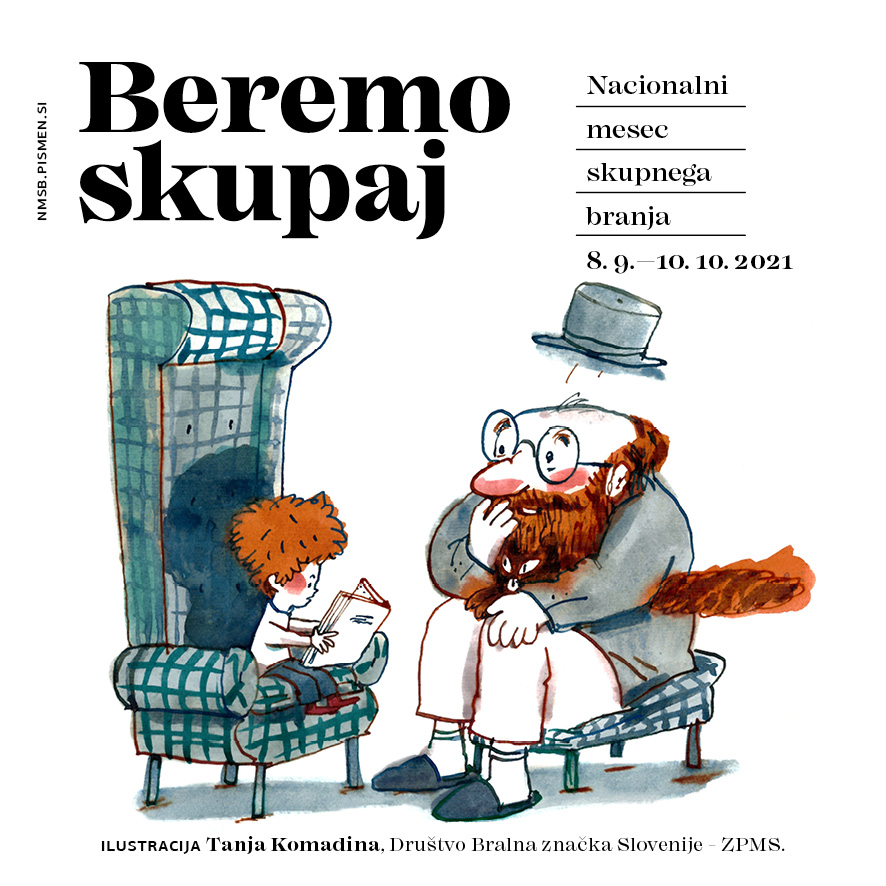 Navedite število plakatovIlustracija: Tanja Komadina (DEČEK IN DEDEK)Označite, če želite plakat/e prevzeti osebno. 2,00PTTosebnoosebnoPLAKAT BEREMO SKUPAJ 
(A2 – 42 x 60 cm)Navedite število plakatovIlustracija: Tanja Komadina (DEČEK IN DEDEK)Označite, če želite plakat/e prevzeti osebno. 2,002,000,000,00KOLIČINSKI POPUST ZA NAROČILO PLAKATOV50 – 99 kos 10 %; 100 – 199 15 %; nad 200 kos 20 %50 – 99 kos 10 %; 100 – 199 15 %; nad 200 kos 20 %50 – 99 kos 10 %; 100 – 199 15 %; nad 200 kos 20 %50 – 99 kos 10 %; 100 – 199 15 %; nad 200 kos 20 %50 – 99 kos 10 %; 100 – 199 15 %; nad 200 kos 20 %50 – 99 kos 10 %; 100 – 199 15 %; nad 200 kos 20 %50 – 99 kos 10 %; 100 – 199 15 %; nad 200 kos 20 %50 – 99 kos 10 %; 100 – 199 15 %; nad 200 kos 20 %VREDNOST NAROČILANAROČNIKPLAČNIK (če to ni naročnik):Naziv in naslov za dostavo:Naziv in naslov:TEL.:TEL.:FAKS:FAKS:E-NASLOV:E-NASLOV:KONTAKTNA OSEBA:KONTAKTNA OSEBA:Zavezanec za DDV (obkrožite):     DA     NEZavezanec za DDV (obkrožite):     DA     NEIdentifikacijska št. za DDV: Identifikacijska št. za DDV: Zadnji rok dobave:ŽIG in PODPIS ODGOVORNE OSEBE:KRAJ IN DATUM:ŽIG in PODPIS ODGOVORNE OSEBE: